TINJAUAN YURIDIS TANGGUNG JAWAB BANK TERHADAP HILANGNYA SEJUMLAH DANA TABUNGAN NASABAHMELALUI LAYANAN ELECTRONIK BANKING(e- banking)SKRIPSIOleh :AZKIYAH WAHDAH 165114016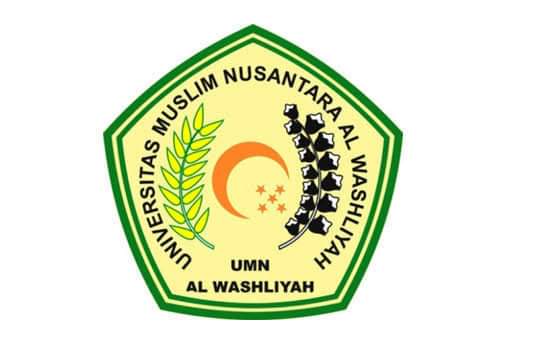 FAKULTAS HUKUM UNIEVRSTITAS MUSLIM NUSANTARA AL-WASHLIYAHMEDAN2020FAKULTAS KEGURUAN DAN ILMU PENDIDIKANUNIVERSITAS MUSLIM NUSANTARA AL WASHLIYAH MEDANTANDA PERSETUJUAN SKRIPSINama	: Azkiyah WahdahNPM	: 165114016Jurusan	: Ilmu HukumProgram Studi	: HukumJenjang Pendidikan 	: Strata Satu (S1)Judul Skripsi 	: Tinjauan Yuridis Tanggung Jawab Bank Terhadap 	  Hilangnya Sejumlah Dana Tabungan Nasabahmelalui  	  Layanan Electronik Banking	  (E- Banking)       Pembimbing I 	   Pembimbing IIMasdani, MS, SH. M.Hum			 Mahzaniar, SH.MHDiuji Pada Tanggal :Judicium 	:Ketua 	  SekretarisDr. KRT Hardi Mulyono K Surbakti 		                     Iwan Setiawan, SH. MHABSTRAKDalam rangka menjaga sejumlah uang yang dimilikinya, masyarakat banyak memilih dengan cara menyimpannya di bank. Apabila mereka menyimpan uangnya di bank, maka mereka akan terikat dan menjadi nasabah dari bank yang bersangkutan. Hubungan hukum antara nasabah dengan bank berdasarkan perjanjian (kontrak), selaras dengan Pasal 5 Undang – Undang Nomor 7 Tahun 1992 Tentang Perbankan sebagaimana telah diubah menjadi Undang – Undang Nomor 10 Tahun 1998 bahwa simpanan merupakan dana yang dipercayakan masyarakat kepada bank berdasarkan perjanjian penyimpanan dana dalam bentuk giro, deposito, sertifikat deposito, tabungan dan atau bentuk lainnya yang dipersamakan dengan itu. Akhir – akhir ini banyak laporan beberapa nasabah bank umum yang berbeda mengaku bahwa sejumlah dana di rekeningnya telah hilang secara tiba – tiba. Permasalahan yang melatarbelakangi penelitian ini adalah kerugian pada nasabah, hal ini memiliki keterkaitan dengan pentingnya pembuktian terhadap hilangnya sejumlah dana tabungan nasabah guna menentukan siapa yang memiliki pertanggungjawaban secara hukum. Maka, bank selaku badan usaha yang menyediakan pelayanan e – banking perlu meninjau secara yuridis sejauh manakah tanggung jawab bank secara pidana atas hilangnya sejumlah dana tabungan nasabahnya melalui e – banking. Jenis Penelitian ini adalah Penelitian Hukum Normatif, yaitu penelitian hukum kepustakaan dengan sifat penelitian deskriptif analisis. Bahan hukum yang digunakan untuk menjawab isu hukum dalam kajian ini adalah pendekatan perundang – undangan melalui studi kepustakaan. Hasil penelitian menunjukkan bahwa 1) Perlindungan hukum yang diberikan oleh pihak bank kepada nasabah apabila terjadi kerugian dalam transaksi e – banking  adalah bank memberikan fasilitas apabila nasabahnya mengalami kerugian yang disebabkan oleh e – banking, bank memfasilitasi nasabahnya dengan cara memberikan bantuan hukum, baik dalam litigasi maupun non litigasi; dan 2) Perlindungan hukum terhadap korban dari fitur e – banking dalam sudut pandang hukum pidana, yaitu di bagi atas dua konsep perlindungan hukum diantaranya perlindungan hukum secara implisit dan perlindungan  hukum secara eksplisit.Oleh karena itu untuk memberikan perlindungan terhadap nasabah, maka perlu dibuat peraturan perundang – undangan yang lengkap dan up to date sesuai dengan kemajuan teknologi informasi dan untuk mengatasi permasalahan perlindungan hukum seorang nasabah e – banking dalam perspektif  hukum pidana, perbankan dalam hal ini pihak bank mampu memberikan fasilitas untuk memfasilitasi nasabah yang menjadi korban dari kejahatan perbankan melalui kerja sama dengan pihak – pihak terkait di dalam sistem peradilan pidana, dan memberikan perlindungan hukum serta bantuan hukum langsung yang difasilitasi oleh pihak perbankan, dengan tujuan mempermudah dalam proses penyelesaian kasus tersebut.Kata Kunci : Tinjauan Yuridis, Tanggung Jawab Bank, Hilangnya Sejumlah                       Dana, Nasabah, Electronic Banking (e – banking)ABSTRACTIn order to protect the amount of money they have, many people choose to save it in a bank. If they keep their money in a bank, they will be bound and become customers of the bank concerned. The legal relationship between the customer and the bank is based on an agreement (contract), in line with Article 5 of Law Number 7 of 1992 concerning Banking as amended by Law Number 10 of 1998 which states that deposits are funds entrusted by the public to the bank based on a fund deposit agreement demand deposits, time deposits, certificates of deposit, savings and or other equivalent forms. Recently, there have been reports of several different commercial bank customers claiming that a number of funds in their accounts have suddenly disappeared.The problem behind this research is the loss to the customer, this is related to the importance of proving the loss of a number of customer savings funds in order to determine who has legal responsibility. Thus, a bank as a business entity that provides e-banking services needs to juridically review the extent of the bank's criminal responsibility for the loss of a number of its customers' savings funds through e-banking.This type of research is normative legal research, namely literature law research with the nature of analytical descriptive research. The legal material used to answer legal issues in this study is a statutory approach through literature study.The results show that 1) The legal protection provided by the bank to the customer in the event of a loss in an e-banking transaction is that the bank provides facilities if the customer experiences a loss caused by e-banking, the bank facilitates its customers by providing legal assistance, both in litigation. and non-litigation; and 2) Legal protection for victims from the e-banking feature from the perspective of criminal law, namely the two concepts of legal protection, including implicit legal protection and explicit legal protection.Therefore, to provide protection for customers, it is necessary to make complete and up to date regulations in accordance with advances in information technology and to overcome the legal protection problems of an e-banking customer from a criminal law perspective, banking in this case the bank is capable of provide facilities to facilitate customers who are victims of banking crimes through cooperation with related parties in the criminal justice system, and provide legal protection and direct legal assistance facilitated by banks, with the aim of facilitating the process of resolving such cases.Keywords: Juridical Review, Bank Responsibility, Loss of Numbers                      Funds, Customers, Electronic Banking (e - banking)